Palmetto Homeschool Band Practice Log        Dates___________________________________To do: _________________________________________________________________________________________This is an accurate record of my weekly practiceStudent Signature__________________________________ Parent Signature_____________________________Expected practice: Beginning Band at least 120 minutes per week, 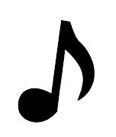 Concert Band Students at least 140 min/week, Performance Band; 210 per weekPractice log sheets can be printed from http://phsb.weebly.comPalmetto Homeschool Band Practice Log        Dates___________________________________To do: _________________________________________________________________________________________This is an accurate record of my weekly practiceStudent Signature__________________________________ Parent Signature_____________________________Expected practice: Beginning Band at least 120 minutes per week, Concert Band Students at least 140 min/week, Performance Band; 210 per weekPractice log sheets can be printed from http://phsb.weebly.comPalmetto Homeschool Band Practice Log        Dates___________________________________To do: _________________________________________________________________________________________This is an accurate record of my weekly practiceStudent Signature__________________________________ Parent Signature_____________________________Expected practice: Beginning Band at least 120 minutes per week, Concert Band Students at least 140 min/week, Performance Band; 210 per weekPractice log sheets can be printed from http://phsb.weebly.comMonTuesWedThursFriSatSunTOTALMinutes PracticedMonTuesWedThursFriSatSunTOTALMinutes PracticedMonTuesWedThursFriSatSunTOTALMinutes Practiced